Solutions Chem: Shapes of Molecules (BEG): Quiz 3cAnswer the following:CF4What is the geometry of this molecule? __________________________Are the bonds Non-Polar, Polar, or Ionic?	_______________________Complete the table below:Answers:CF4What is the geometry of this molecule? tetrahedral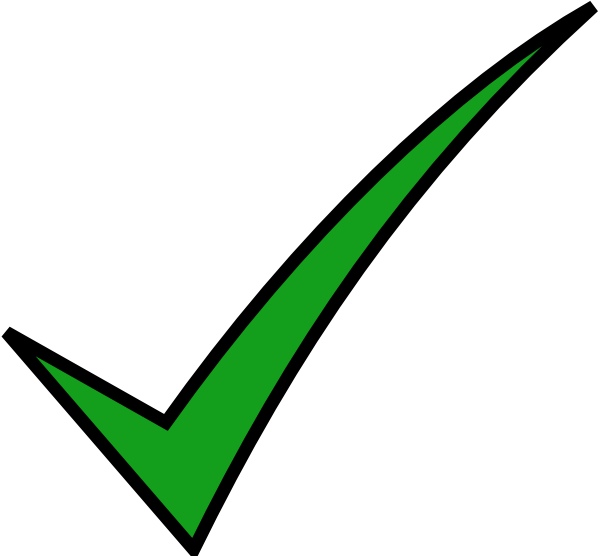 Are the bonds Non-Polar, Polar, or Ionic?  En = 1.5 ; PolarComplete the table below: (1/2 mark each)Electron Dot (Lewis) Structure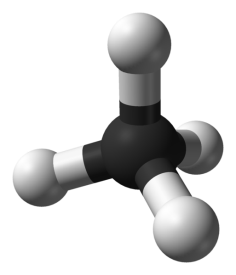 Molecule3D StructureBonding PairsLone Pairs on Central AtomShape (name)SF6Electron Dot (Lewis) Structure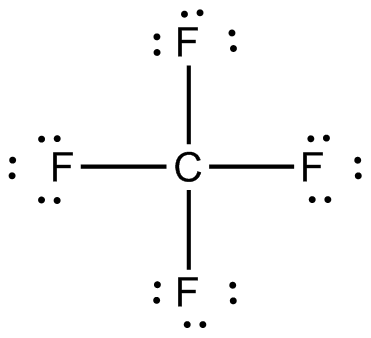 Molecule3D StructureBonding PairsLone Pairs on Central AtomShape (name)SF6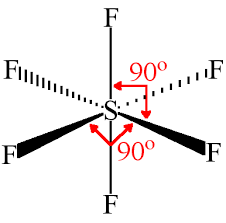 60Octahedral